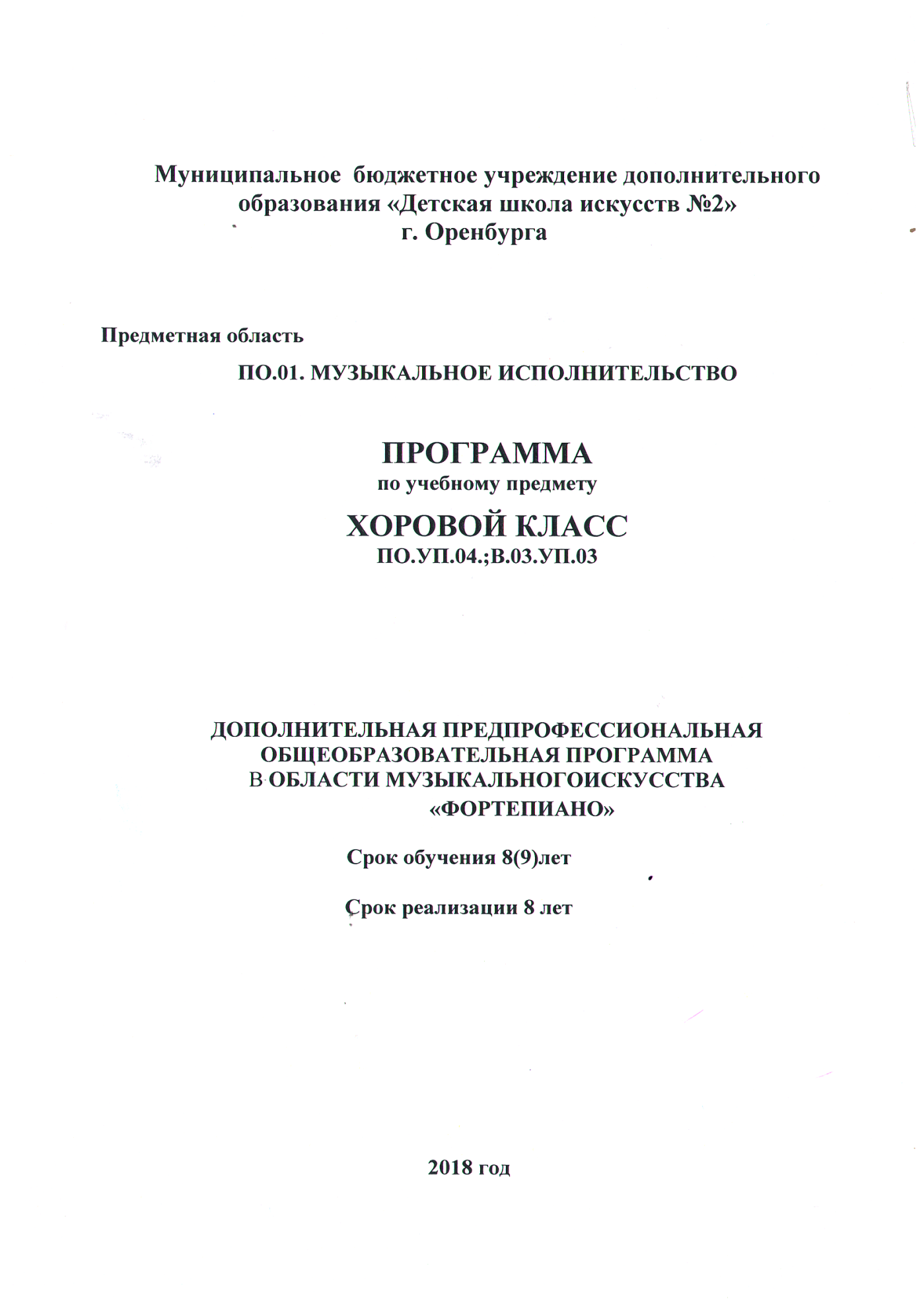 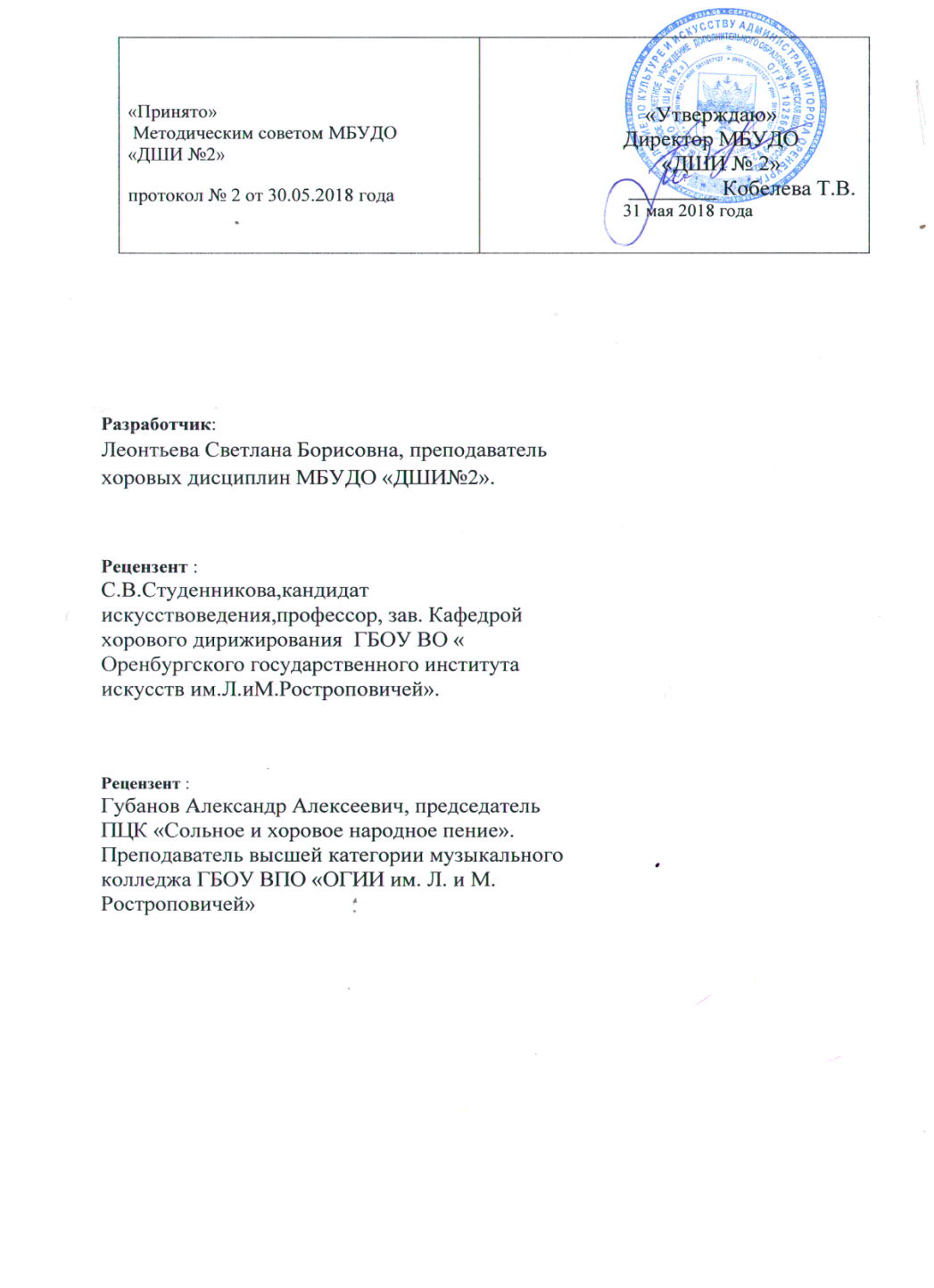 1ВВЕДЕНИЕЗначимость музыкального искусства и его место в системе духовно-культурных ценностей человека сложно переоценить. Воспитательная и образовательная роль музыки, а также направленность и характер ее социального воздействия представляются важнейшими критериями, определяющими общественную ценность этого вида искусства. Хоровое пение, как наиболее массовый вид музыкальной деятельности, занимает в нашей стране одно из ведущих мест в системе эстетического воспитания обучающихся.1.ПОЯСНИТЕЛЬНАЯ ЗАПИСКАДанная	программа	учебного	предмета	разработана	на	основеФедеральных государственных требований к дополнительной предпрофессиональной общеобразовательной программе в области музыкального искусства «Фортепиано».Программа по предмету «Хоровой класс» составлена с учётом возрастных и индивидуальных особенностей обучающихся и направлена на:выявление одаренных детей в области музыкального искусства в раннем детском возрасте;создание условий для художественного образования, эстетического воспитания, духовно-нравственного развития детей;приобретение детьми знаний, умений и навыков в области хорового пения;овладение детьми духовными и культурными ценностями народов мира и Российской Федерации.Цели программы:воспитание и развитие у обучающихся личностных качеств, позволяющих уважать и принимать духовные и культурные ценности разных народов;формирование у обучающихся эстетических взглядов, нравственных установок и потребности общения с духовными ценностями;2формирование у одаренных детей комплекса знаний, умений и навыков,позволяющих в дальнейшем осваивать основные профессиональные образовательные программы в области музыкального искусства;выработку у обучающихся личностных качеств, способствующих освоению в соответствии с программными требованиями учебной информации, умению планировать свою домашнюю работу, приобретению навыков творческой деятельности, в том числе коллективного музицирования, осуществлению самостоятельного контроля за своей учебной деятельностью.1.1.Срок реализации программы: 8лет.Возраст обучающихся6,5-16лет.1.2 Объем учебного времени,предусмотренный учебным планомобразовательного учреждения на реализацию предмета «Хоровой класс»:Недельная нагрузка по классам (в часах):подготовки обучающихся, определяемой содержанием обязательной части3программы, получения обучающимися дополнительных знаний, умений инавыков.Форма проведения урока:Основной формой хорового обучения является урок-репетиция хора. Форма проведения учебных аудиторных занятий – групповая (от 11 человек) или мелкогрупповая (от 4 до 10 человек) и сводная репетиция хора . Возможно проведение занятий хором следующими группами: Хор 1-х классов: 1 класс Младший хор: 2 – 4 классы Старший хор: 5 – 8 классы На определённых этапах разучивания репертуара возможны различные формы занятий. Хор может быть поделён на группы по партиям, что даёт возможность более продуктивно прорабатывать хоровые партии, а также уделять внимание индивидуальному1.3. Цели и задачи учебного предмета:Цели обучения:развитие музыкально-творческих способностей обучающихся, образного и ассоциативного мышления, фантазии, музыкальной памяти, эмоционально-эстетического восприятия действительности до уровня самореализации и самовыражения в сфере хорового искусства; хорового пения;воспитание слушательской и исполнительской культуры, способности воспринимать образное содержание музыки и воплощать его в разных видах музыкально-творческой деятельности.Основные задачи обучения:а) образовательные:-вооружить обучающихся системой опорных знаний, умений и способов деятельности ,обеспечивающих в своей совокупности базу для дальнейшего самостоятельного общения с музыкой;научить понимать образное содержание музыки и эмоционально,выразительно передавать его в собственном исполнении.б) развивающие:развивать интерес и любовь к певческому искусству, к музыке, желание слушать и исполнять ее для самореализации в сценической деятельности;всесторонне развивать музыкальный слух – мелодический, ритмический, гармонический, динамический, тембровый.- создать условия для социального и профессиональногосамоопределения, творческой самореализации личности ребенка, его интеграции в системе мировой и отечественной культур. г) мотивационные:сформировать стремление (потребность) использовать репертуар, знания и умения, приобретенные учащимися на уроках в деятельности школьного коллектива, в быту, на досуге;создать комфортную обстановку, атмосферу доброжелательности и сотрудничества для включения в активную творческую деятельность.Работу в хоре следует проводить в тесной связи с уроками сольфеджио.Это даёт возможность более сознательно овладеть музыкальным материалом, ускоряет процесс разучивания, приближает их к уровню многоголосного исполнения и пения без сопровождения. Пение по нотам необходимо умело сочетать с пением по слуху ( в том числе в старших группах) , т.к. именно пение по слуху способствует развитию музыкальной памяти.При организации занятий целесообразно делить хор на два основных состава– младший и старший.Младший состав могут представлять две группы: дети первого года обучения ( 6,5-8 лет) и обучающиеся средних классов (9-11лет).Старший хор объединяет обучающихся старших классов. (12-16 лет) Вся работа хорового коллектива строится по определённому плану, где отражается учебно- воспитательные, организационные и общеэстетические задачи.Планом предусматриваются концертные выступления, объединённые репетиции, отчётный показ, мероприятия по пропаганде музыкальных знаний (концерты- лекции в общеобразовательных школах, на праздниках песни, в недели музыки для детей).1.4. Обоснование структуры учебного предмета :Обоснованием структуры программы являются федеральные государственные требования, отражающие все аспекты работы преподавателя с учеником.5Программа содержит  следующие разделы:сведения о затратах учебного времени, предусмотренного на освоение учебного предмета;распределение учебного материала по годам обучения;описание дидактических единиц учебного предмета;требования к уровню подготовки обучающихся;формы и методы контроля, система оценок;методическое обеспечение учебного процесса.соответствии с данными направлениями строится основной раздел программы "Содержание учебного предмета".1.5. Методы обучения:Работа с детским коллективом опирается на педагогику в определении методов, которые можно классифицировать по источнику информации и характеру деятельности – словесные, наглядные, практические, а также по назначению и дидактическим задачам – восприятие, приобретение знаний, формирование умений и навыков, запоминание, повторение, контроль. Рекомендуется опираться на классификацию методов, разработанную Ю. К. Бабанским:метод стимулирования и мотивации учебной деятельности а) создание ситуаций успеха в учении б) поощрение и порицание в) разъяснениеметод организации и осуществления учебных действийа) словесные (рассказ, беседа)б) наглядные (иллюстрация, демонстрация)в) практическиег) репродуктивные и проблемно – поисковые ( от частного к общему, от общего к частному)д) методы самостоятельной работы и работы под руководством6преподавателя.метод контроля и самоконтроля за эффективностью учебно-познавательной деятельности а) метод устного контроля и самоконтроля в обучении1.6.Материально-технические условия реализации учебного предмета:Реализация программы предмета требует наличия учебного кабинета:-класс для занятий по партиям, для сводных репетиций.-оборудование учебного кабинета: фортепиано, пульт, стулья.Технические средства: аппаратура для прослушивания хоровой музыки, метроном, видеозаписи и аудиозаписи хоровой классической музыки2.СОДЕРЖАНИЕ УЧЕБНОГО ПРЕДМЕТА2.1.Структура.72.2.Распределение учебного материала.Младший хор (обучающиеся 1классов)1 год обучения (подготовительный этап)I.Вокально-хоровые навыки:1.1. Развитие певческого голосаразвитие чистого интонирования, умение слушать и оценивать свое пение, пение соседей, всего хора;работа над расширением звукового диапазона голоса: ре1 – до2;расширение динамического диапазона голоса;развитие подвижности голоса;1.2. Певческая установка, дыханиеумение принимать нужную певческую позицию (посадка певца,положение головы, корпуса);правильная организация певческого дыхания: дыхание перед началомпения, задержка дыхания, одновременный вдох и выдох во время пения; -знакомство с навыками «цепного дыхания»;1.3.Звукообразование и звуковедениевыработка мягкой атаки звука, естественного, свободного пения без крика и напряжения;развитие навыка правильного звукообразования в пении (округлое формирование гласных, чёткое произношение согласных)1.4. Дикциявыработка навыка активной артикуляции: четко произносить звуки, слоги, слова, тянуть гласные и коротко произносить согласные1.5.Ансамбль и строй-выработка активного унисона, ритмической устойчивости в умеренныхтемпах при соотношении простейших длительностей;-выработка устойчивого интонирования одноголосной партии.II. Работа над произведениями:2.1.Формирование исполнительских навыков8анализ словесного текста и его содержания;-грамотное чтение простейшего нотного текста;-членение на мотивы, предложения, фразы;-различные виды динамики (p, mp, mf);-пение в умеренном и умеренно быстром темпе;воспитание навыков понимания дирижерского жеста: «вступление», «дыхание», «начало» и «окончание» звучания (пения).Младший хор(II этап-обучающиеся 2-4 классов)2 год обученияI.Вокально-хоровые навыки:1.1. Развитие певческого голосаработа над расширением звукового диапазона голоса: до1 – ре2;выработка высокой певческой позиции;совершенствование навыка кантиленного пения;развитие подвижности голоса.1.2. Певческая установка, дыханиеработа над различным характером дыхания (короткое и активное в быстрых произведениях, более спокойное, но также активное, в медленных);-выработка навыка «цепного дыхания».1.3.Звукообразование и звуковедениевыработка мягкой атаки звука, естественного, свободного пения без крика и напряжения;развитие навыка правильного звукообразования в пении (округлое формирование гласных, чёткое произношение согласных); -выработка навыков пения легато и нон легато.1.4. Дикция-развитие свободы и подвижности артикуляционного аппарата;9-развитие дикционных навыков в быстрых и медленных темпах;1.5.Ансамбль и строй-интонирование произведений в различных видах мажора и минора;-выработка ритмической устойчивости в более быстрых и медленныхтемпах с более сложным ритмическим рисунком;-устойчивое интонирование одноголосной партии при сложномаккомпанементе;-навыки пения двухголосия с аккомпанементом.Работа над произведениями:2.1.Формирование исполнительских навыков -грамотное чтение текста по партиям;-разбор тонального плана, ладовой структуры, гармонической канвыпроизведения;-членение на мотивы, периоды, предложения, фразы;-различные виды динамики ( p, mp, mf, f )-многообразие агогических возможностей исполнения произведения: пение в строго размеренном темпе. Сопоставление двух темпов, замедление в конце произведения, замедление и ускорение в середине произведения) -воспитание навыков понимания дирижёрского жеста3 год обученияI.Вокально-хоровые навыки:1.1. Развитие певческого голосарасширение звукового диапазона голоса: до1 – ре2,ми2.выработка высокой певческой позиции.формирование навыка кантиленного пения.развитие подвижности голоса,1.2. Певческая установка, дыхание.Продолжение работы над певческим дыханием как выразительным10элементом исполнения музыкальных фраз; совершенствование «цепного» дыхания.1.3.Звукообразование и звуковедение.выработка мягкой атаки звука, естественного, свободного пения без крика и напряжения.развитие навыка правильного звукообразования в пении. (округлоеформирование гласных, чёткое произношение согласных)выработка навыков пения легато и нон легато1.4. Дикция-развитие свободы и подвижности артикуляционного аппарата-развитие дикционных навыков в быстрых и медленных темпах 1.5.Ансамбль и строй.-интонирование произведений в различных видах мажора и минора;-выработка ритмической устойчивости в более быстрых и медленныхтемпах с более сложным ритмическим рисунком;-устойчивое интонирование одноголосной партии при сложномаккомпанементе;-навыки пения двухголосия с аккомпанементом;-пение несложных двухголосных песен без сопровожденияII. Работа над произведениями:2.1.Формирование исполнительских навыков-анализ словесного текста и его содержания;-грамотное чтение текста по партиям ;-разбор тонального плана, ладовой структуры, гармонической канвыпроизведения;-членение на мотивы, периоды, предложения, фразы;-различные виды динамики ( p, mp, mf, f );-многообразие агогических возможностей исполнения произведения: пение в строго размеренном темпе. Сопоставление двух темпов, замедление в конце произведения, замедление и ускорение в середине11произведения);-воспитание навыков понимания дирижёрского жеста.4 год обученияI.Вокально-хоровые навыки:1.1. Развитие певческого голосазвуковой диапазон голоса: до1 – ми2;высокая певческой позиция;формирование навыка кантиленного пения;развитие подвижности голоса;1.2. Певческая установка, дыхание.-различные виды дыхания перед началом пения в зависимости от характера исполняемого произведения;-смена дыхания в процессе пения;-цезуры;-овладение навыком «цепного» дыхания.1.3.Звукообразование и звуковедение.-естественный свободный звук без крика и напряжения (форсировки);-преимущественно мягка атака звука;-округление гласных, правильное формирование в различных регистрах;-пение нон легато и легато.1.4. Дикция-развитие свободы и подвижности артикуляционного аппарата; -развитие дикционных навыков в быстрых и медленных темпах;1.5.Ансамбль и строй.-интонирование произведений в различных видах мажора и минора;выработка ритмической устойчивости в быстрых и медленных темпах со сложным ритмическим рисунком;12-устойчивое интонирование одноголосной партии при сложномаккомпанементе;-навыки пения двухголосия с аккомпанементом;-пение несложных двухголосных песен без сопровождения.II. Работа над произведениями:2.1.Формирование исполнительских навыков.-анализ словесного текста и его содержания;-грамотное чтение текста по партиям и партитурам;-разбор тонального плана, ладовой структуры, гармонической канвыпроизведения;-членение на мотивы, периоды, предложения, фразы;-различные виды динамики ( p, mp, mf, f )сопоставление двух темпов, замедление в конце произведения,замедление и ускорение в середине произведения);-воспитание навыков понимания дирижёрского жеста.Старший хор (III этап -обучающиеся 5-8 классов)5 год обученияI.Вокально-хоровые навыки:1.1. Развитие певческого голоса-звуковой диапазон голоса: си м.о. – фа2;1.2.Певческая установка, дыхание.-закрепление навыков, полученных в младшем хоре;-исполнение пауз между звуками без смены дыхания (стаккато);-совершенствование навыков «цепного» дыхания.1.3.Звукообразование и звуковедение-закрепление навыков, полученных в младшем хоре;-различная атака звука в зависимости от характера произведения;13-пение стаккато.1.4. Дикция-развитие свободы и подвижности артикуляционного аппарата за счёт активизации работы губ и языка;выработка навыка активного и чёткого произношения согласных;развитие дикционных навыков в быстрых и медленных темпах;сохранение дикционной активности при нюансах p и pp.1.5.Ансамбль и строй-закрепление навыков, полученных в младшем хоре;-совершенствование ансамбля и строя в произведениях более сложной формы и музыкального языка;выработка чистой интонации в двухголосном пении с элементами трехголосия; -владение навыками пения без сопровождения.II. Работа над произведениями:2.1. Формирование исполнительских навыков-анализ словесного текста и его содержания;грамотное чтение текста по партитурам;разбор тонального плана, ладовой структуры, гармонической канвы произведения;членение на мотивы, периоды, предложения, фразы;-определение формы; фразировка, вытекающая из музыкального и текстового содержания;14-различные виды динамики;-многообразие агогических возможностей исполнения произведения:пение в строго размеренном темпе. Сопоставление двух темпов,замедление в конце произведения, замедление и ускорение в серединепроизведения, различные виды фермат;-воспитание навыков понимания дирижёрского жеста;6 год обученияI.Вокально-хоровые навыки:1.1. Развитие певческого голосазвуковой диапазон голоса: ля,си м.о. – фа 2. 1.2.Певческая установка, дыхание-совершенствование навыков «цепного» дыхания;-развитие навыков исполнительства и артистизма 1.3.Звукообразование и звуковедение-различная атака звука в зависимости от характера произведения;-владение различными штрихами;1.4. Дикция-развитие свободы и подвижности артикуляционного аппарата за счётактивизации работы губ и языка;выработка навыка активного и чёткого произношения согласных;развитие дикционных навыков в быстрых и медленных темпах;сохранение дикционной активности при нюансах p и pp;1.5.Ансамбль и строй-совершенствование ансамбля и строя в произведениях более сложной15формы и музыкального языка;-выработка чистой интонации в двухголосном пении с элементами трехголосия-владение навыками пения без сопровожденияII. Работа над произведениями:2.1. Формирование исполнительских навыков-анализ словесного текста и его содержания;грамотное чтение текста по партитурам;разбор тонального плана, ладовой структуры, гармонической канвы произведения;членение на мотивы, периоды, предложения, фразы;-определение формы; фразировка, вытекающая из музыкального итекстового содержания;-различные виды динамики;-многообразие агогических возможностей исполнения произведения:пение в строго размеренном темпе. Сопоставление двух темпов,замедление в конце произведения, замедление и ускорение в серединепроизведения, различные виды фермат;-воспитание навыков понимания дирижёрского жеста;7 год обученияI.Вокально-хоровые навыки:161.1. Развитие певческого голоса.звуковой диапазон голоса: ля,си м.о. – фа,соль 2. 1.2.Певческая установка, дыхание.-владение навыками «цепного» дыхания;-владение навыками исполнительства и артистизма 1.3.Звукообразование и звуковедение-различная атака звука в зависимости от характера произведения;-владение различными штрихами;1.4. Дикциясвобода и подвижность артикуляционного аппарата;владение дикционными навыками в различных темпах;сохранение дикционной активности при различных нюансах1.5.Ансамбль и строй-совершенствование ансамбля и строя в произведениях  сложнойформы и музыкального языка;выработка чистой интонации в трехголосном пении с элементамимногоголосия;-владение навыками пения без сопровождения.II. Работа над произведениями:2.1. Формирование исполнительских навыков-анализ словесного текста и его содержания;грамотное чтение текста по партитурам;разбор тонального плана, ладовой структуры, гармонической канвыпроизведения;17членение на мотивы, периоды, предложения, фразы;-определение формы; фразировка, вытекающая из музыкального итекстового содержания;-различные виды динамики;-многообразие агогических возможностей исполнения произведения.8 год обученияI.Вокально-хоровые навыки:1.1. Развитие певческого голосазвуковой диапазон голоса: ля,си  м.о. – фа,соль 2.1.2. Певческая установка, дыхание-владение навыками «цепного» дыхания;-владение навыками исполнительства и артистизма.1.3.Звукообразование и звуковедение-различная атака звука в зависимости от характера произведения;-владение различными штрихами;1.4. Дикциясвобода и подвижность артикуляционного аппарата;владение дикционными навыками в различных темпах;сохранение дикционной активности при различных нюансах.1.5.Ансамбль и строй.-совершенствование ансамбля и строя в произведениях сложнойформы и музыкального языка;выработка чистой интонации в многоголосном пении; -владение навыками пения без сопровождения.18II. Работа над произведениями:2.1. Формирование исполнительских навыков-анализ словесного текста и его содержания;грамотное чтение текста по партитурам;разбор тонального плана, ладовой структуры, гармонической канвыпроизведения;членение на мотивы, периоды, предложения, фразы;-определение формы; фразировка, вытекающая из музыкального итекстового содержания;-различные виды динамики;-многообразие агогических возможностей исполнения произведения:-воспитание навыков понимания дирижёрского жеста.младшем хоре за год должно быть пройдено 10-12 произведений, как одноголосных, так и двухголосных с сопровождением и без сопровождения,.старшем хоре за год должно быть пройдено 8-10 многоголосных произведений как с сопровождением, так и без сопровождения.Примерный репертуар младшего хора.Произведения зарубежных композиторов.Бах И. «За рекою старый дом», «Ты шуми зелёный бор».Бетховен Л. «Малиновка», «Весною», «Край родной».Брамс И. «Колыбельная».Вебер К. «Вечерняя песня» (обработка В.Попова).Гайдн Й. «Пастух», «Мы дружим с музыкой».19Мендельсон Ф. «Воскресный день».Моцарт В. «Цветы», «Детские игры», «Весенняя».Шуман Р. «Домик у моря».Произведения современных зарубежных композиторов.Васовский Е. «Наша песенка».Генков Г. «Добрый вечер».Гурник И. «Игра в цветы», «Часы».Зыгеревич А. «Солнце подари».Качурбин М. «Осень».Лишка Р. «Дидель – дудель – дидель».Лоранд И. «Капели».Франциски О. «Светофор».Эрдман Г. «Эй, лошадка, гоп, гоп, гоп».Произведения русских композиторов.Аренский А. «Комар один, задумавшись», «Птичка летит, летает».Калинников В. «Весна», «Тень – тень», «киска».Кюи Ц. «Майский день», «Белка».Лядов А. «Колыбельная», «Окликание дождя».Римский – Корсаков Н. «Белка», (хор из оперы «Сказка о царе Салтане»).Чайковский П. «Весна», «Мой садик», «Осень».«Песня о счастье» хор из оперы «Орлеанская дева» обр. В. Соколова.Обработки народных песен.Абрамский А. «Блины», «Заинька по синичкам», «Комарочек»,«Прялица». Абелян Л. Русская народная песня «Во сыром бору тропина»,«Гори, гори ясно», «На лугу было, на лужочке», «Горы крутые, высокие», «Как по лугу», «Как по мостику было мосточку», «На горе, горе петухи поют»,Гречанинов А. «Посеяли девки лён», «Призыв весны».20Егоров А. «Не летай соловей».Иорданский М. «Возле речки, возле мосту».Лядов А. «Сеяли девушки яровой хмель», «Земелюшка – чернозём», «Сидит дрёма», «Я пойду ли, молоденька», «Как во поле, поле белый лён», «Ты рябинушка белкудрявая».Полонский С. «Сел комарик на дубочек».Потапенко Т. «Как на тоненький ледок».Попов В. «Как о матери любимой», «Ой, на дворе дождь», «Старенький дедка», «Сквозь волнистые туманы»,Римский – Корсаков Н. «Я на камушке сижу», «Во поле берёза стояла».Чайковский П. «Перед весной».Юрлов А. «Дома ль воробей», «Как кума – то к куме».Произведения современных композиторов.Александров А. «Ласточки».Бойко Р. «Улетели журавли».Герчик В. «Праздничное солнышко», «Капризный бычок», «Весенний лес», «Подснежник», «На праздник»Гладков Г. «Морошка».Жубинская В. «Чудак», «Песенка».Иорданский М. «Утка – пёстрая грудка».Кобалевский Д. «Подснежник».Карганов Т. «Снежки», «Колокольчик».Компанеец З. «Родина», «Встало солнце».Морозов И. «Про сверчка».Парцхаладзе М. «Здравствуй школа».Пахмутова А. «Кто пасётся на лугу».Песков А. «Пробуждальная песня».Чичков Ю. «Здравствуй родина моя», «Здравствуйте мамы».21Примерный репертуар старшего хора.Произведения зарубежных композиторов.Бах И. «Перед дорогой», «Жизнь хороша», «Весенняя песня» (переложение для детского хора В. Попова).Бетховен Л. «Счастливый человек», «Весною» пер. В.Попова Брамс И. «Колыбельная» переложение А. Луканина Гайдн Й. «Пришла весна».Гендель Г. «Песни победы» из оратории «Иуда Маккавей». Григ Э. «Колыбельная сольвейг» из музыки к драме Г.Ибсена«Пер Гюнт» (переложение для хора К. Лебедева).Дворжак А. «Детская песня», «Славянские напевы».Лассо О. «Тик – так».Лист Ф. «Весёлые игры».Мендельсон Ф. «Воскресный день».Монтеверди К. «Песня ветра».Монюшко А. «Казак», «Кроковяк».Моцарт В. «Цветы» (обработка В.Попова), «Закат солнца» (переложение А.Луканина), «Откуда приятный и нежный тот звон» (хор из оперы «Волшебная флейта»), «Мы поём весёлые песни» (хор из оперы «Похищение из Сераля»), «Летний вечер».Палестрина Дж. «Новый день», «День восходит в зенит»,«Все проснулись вокруг», «Спадает долгий зной»,«Всё стихло, но земле нет покоя».Шуман Р. «Домик у моря», «Приход весны»Произведения русских композиторов.Бородин А. «Улетай на крыльях ветра» (хор из оперы «Князь Игорь»). Глинка М. «Жаворонок», «Ходит ветер воет в поле»,«Попутная песня» (обр. для хора И.Лицвенко),22«Патриотическая песня», «Венецианская ночь». Глиэр Р. «С добрым утром», «Над цветами и травой». Гречанинов А. «Стучит бренчит», «Подснежник»,«Призыв весны», «Козёл Васька», «Колыбельная» Даргомыжский А. «Хор русалок» из оперы «Русалка», хоры изоперы «Руслан» («Сватушка», «Свободной толпою», «Любо нам», «Тише, тише».Ипполитов – Иванов М. «Горные вершины», «Листья в саду шелестят», «Утро», «Сосна», «Острою секирой».Кюи Ц. «Весеннее утро», «Весенняя песенка», «Весна», «Песня гроза».Мусоргский М. «Вечерняя песня».Рахманинов С. «Сирень», «Ночка», «Слава народу»,«Итальянская полька» (обр. для хора В.Локтева).Римский – Корсаков А. «Высота, высота ли поднебесная»(хор из оперы «Садко»), хор птиц из оперы«Снегурочка», «Котик», «Не ветер, вея с высоты»,«Колыбельная» из оперы «Сказка о царе Салтане».Рубинштейн А. «Ходим мы к Арагви светлой» из оперы  «Демон».Танеев С. «Сосна», «Горные вершины».Чайковский П. «Весна», «Колыбельная песня», «Осень»,«Рассвет», «Соловушка», «Ночевала тучка золотая»,«Девицы красавицы» из оперы «Евгений Онегин»,«На море утошка купалася» из оперы «Опричник».Обработки народных песен.Абелян Л. «Горы крутые высокие», «Дуня – тонкопряха», Калинников В. «Как у нас во садочке». Калистратов В. «Скворцы прилители».Кашперов В. «Посею лебеду».23Лядов А. «Колыбельная».Попов В. «Милый мой хоровод», «Не летай соловей», Соколов В. «Повянь, повянь, бурь погодушка». Свешников А. «Дубравушка», «Поднялась погодка». Юрлов А. «Дома ль воробей».Произведения современных композиторов.Аренский А. «Цветики, цветочки».Бойко Р. «Новогоднее пожелание России», «Твоё обещание», «В путь», «Две песенки», «Морская песенка», «Утро»,Гладков Г. «Песня друзей».Дунаевский И. «Спой нам ветер», «Колёса бегите», «Скворцы прилетели», «Пути дороги», «Летите голуби, летите».Жубинский В. «Весна».Калинников В. «Журавель», «Скок – поскок», «Зима».Корганов Т. «Весенняя песня», «Летний вечер».Колмановский Э. «Алёша» переложение Соколова.Компанеец З. «Эхо».Новиков А. «Гимн Родине» переложение В. Попова,«Ариоза матери» из контаты «Нам нужен мир»переложение для хора В. Гуревич, «Колыбельная»переложение Л. Тихеевой.Озолинь Я. «Лес раскинулся дремучий».Парцхаладзе М. «Весна».Пахмутова А. «Звездопад».Петров А. «Я шагаю по Москве» перелож. для дет. хора В.Соколова.Перселл Г. «Вечерняя звезда» переложение В.Попова.Раухвергер М. «Веса хохочет».Слонов Ю. «Будь всегда земля в цвету».Сметана Б. «Моя звезда».24Чесноков П. «Крестьянская пирушка», «Распустилась черёмуха», «Лотос», «Зелёный шум»,Чичков Ю. «Любовь ты Россия моя», «Руки вы простые», «Весна не за горами», «Песня ночного города», «Славься, Москва», «Затишье», «Утро школьное, здравствуй», «Цикл песен», «Скандал», «У костра».Феркельман М. «Школьная пора».Флярковский А. «Здравствуй лето», «Всё готово, всё в порядке».Френкель Д. «Погоня».Щебалин В. «Зимняя дорога» переложение В.Локтева.3.ТРЕБОВАНИЯ К УРОВНЮ ПОДГОТОВКИ ОБУЧАЮЩИХСЯРезультатом освоения программы по предмету «Хоровой класс» являетсяприобретение обучающимися следующих знаний, умений и навыков:-Знание начальных основ хорового искусства, вокально-хоровыхособенностей хоровых партитур, художественно-исполнительскихвозможностей хорового коллектива;-Знание профессиональной терминологии;-Умение передавать авторский замысел музыкального произведения спомощью органического сочетания слова и музыки;-Навыки коллективного хорового исполнительского творчества, в том числеотражающие взаимоотношения между солистом и хоровым коллективом:-Сформированные практические навыки исполнения авторских ,народныххоровых и вокальных ансамблевых произведений отечественной изарубежной музыки, в том числе хоровых произведений для детей;-Наличие практических навыков исполнения партий в составе вокальногоансамбля и хорового коллектива.254.ФОРМЫ И МЕТОДЫ КОНТРОЛЯ4.1.Аттестация.Цель: Контроль знаний, умений и навыков обучающихся обеспечивает оперативное управление учебным процессом и выполняет обучающую, проверочную, воспитательную и корректирующую функции.Показателем эффективности любого процесса служит конечный результат. Система оценки и контроля за процессом развития обучающихся наполняется новым содержанием, появляется возможность анализировать рост навыков, темпы развития, ученика, объем проделанной работы. Контроль за учебным процессом предусмотрен учебными планами и включает в себя:Текущий контроль – проводится на всех этапах обучения. Для эффективности текущего контроля применяются следующие формы проверки:-беседа по пройденному материалу;самостоятельная работа;выполнение практического или теоретического задания.Тематический контроль знаний проводится по итогам изучения отдельных тем и разделов учебного курса, когда знания в основном сформированы, систематизированы.анализ проделанной работы;участие в массовых мероприятиях.Итоговый контроль подведение итогов обучения за полугодие, годперсональный показ (исполнение изученного музыкального произведения на итоговом занятии)участие в итоговом отчетном концерте.Промежуточная аттестация является основной формой контроля учебной работы. Промежуточная аттестация проходит в виде контрольных уроков в полугодиях: 12-м (6класс 2-е полугодие), 14-м (7класс 2-е полугодие), 16-м (8класс 2-е полугодие)264.2.Примерные требования к контрольным урокам: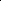 4.3.Критерии оценок:Оценка «5» (отлично)Выступление яркое, текст партитуры исполнен точно, есть звуковой баланс ивзаимопонимание участников хора и его руководителяОценка «4» (хорошо)27Хорошее исполнение с ясным художественно-музыкальным намерением, не все технически проработано, есть определённое количество погрешностей. Есть предположение, что репетиционный период был недостаточно основательным.Оценка «3» (удовлетворительно)Слабое,невыразительное выступление. Есть серьезные погрешности в исполнении отдельных партий, звуковой баланс не соблюден.Оценка «2» («неудовлетворительно»):отсутствие слухового контроля собственного исполнения;серьёзные интонационные ошибки в исполнении нотного текста;низкое качество звукообразования и звуковедения;отсутствие выразительности интонирования;метро-ритмическая неустойчивость.5.МЕТОДИЧЕСКОЕ ОБЕСПЕЧЕНИЕ УЧЕБНОГО ПРОЦЕССА5.1.Методические рекомендации руководителям:Прежде чем приступить к работе над воспитанием вокально – хоровых навыков необходимо приучить обучающихся принимать правильную певческую установку, следить, чтобы они держались свободно, ненапряжённо.При пении стоя или сидя, корпус и шея выпрямлены, плечи несколько опущены, голова держится «гордо», подбородок слегка приподнят.Такая установка обеспечит удобное положение всего дыхательного и звукообразующего аппарата, так как гортань при этом будет располагаться как бы по прямой оси.При пении сидя, ноги всей ступнёй стоят на полу, руки лежат на коленях. При пении стоя, руки спокойно опущены. На правильную певческую установку следует обращать внимание постоянно, так как от неё во многом зависит успех вокальной работы. Певческая установка организует сам процесс пения, и прежде всего- дыхания.28Дыхание в пении умеет исключительное значение – это источник энергии для возникновения звука.Как дети, так и взрослые пользуются при пении так называемом смешанным дыханием, с преобладанием то грудного, то брюшного типа.При этом дыхании в той или иной мере участвуют все отделы дыхательного аппарата. Следует указать, что певческого дыхание вырабатывается только в процессе активного усвоения репертуара.Самым верным критерием оценки правильности дыхания служат слуховые и мышечные ощущения. Красивый полётный звук, связанный со свободным, равномерным дыханием – есть результат естественной координации систем, участвующих в голосообразовании.Особую роль в пении играет организация вдоха и выдоха.Оба эти моменты теснейшим образом связаны, и оказывают взаимное влияние друг на друга. Вдох должен быть активным, но спокойным (без шума). После вдоха нужно на мгновение задержать дыхание.Именно в этот момент произойдёт смыкание голосовых связок, которые преградят путь выдыхаемому воздуху. Мгновенная задержка дыхания способствует плавному выдоху, что позволит хору одновременно начать исполнение. Продолжительный и плавный выдох есть результат умелого расходования дыхания.Спокойное естественное дыхание при пении создаёт условия для «опёртого» звука («опёртый» звук-следствие акустического сопротивления, возникающего от сужения входа в гортань при пении).Такой звук воспринимается на слух как красивый, полный и достаточно сильный.Следует  подчеркнуть  что  красивый,  полный  звук  получается  только  приправильной координации всех компонентов, участвующих в голосообразовании в процессе самого пения.Руководитель обязан выработать необходимый коллективный навык – «цепного» дыхания, который обеспечивает непрерывное звучание хора в29течении продолжительного времени, успешное исполнение произведений протяжного, раздольного характера, а также исполнение на одном дыхании не только отдельных частей но и хоровых сочинений целиком.Таким образом, дыхание является важным выразительным фактором в пении.Большое влияние оказывает дыхание на тембр звука.Поэтому уже в младшем школьном возрасте важно развивать у обучающихся умение регулировать своё дыхание, исходя из характера того или иного произведения. Так, в одних случаях требуется дыхание короткое, расходуемое затем с напором, в других случаях- мягкое, расходуемое затем спокойно. Этот момент связан в основном с атакой звука (степень и характер включения в работу в начале пения голосовых связок).Ограниченная сила звука детского голоса как бы сама требует мягкой атаки. При мягкой атаке голосовые связки смыкаются не плотно и только в момент начала звука, что обеспечивает спокойный звук, интонационную точность и наилучший тембр.Однако у обучающихся имеющих склонность к вялости, инертности часто мягкая атака приводит к значительной утечки воздуха при пении и плохому звукообразованию. В таком случае следует активизировать весь процесс голосообразования, используя твёрдую атаку.При твёрдой атаке - голосовая щель плотно замыкается перед началом звука, поэтому звук при ней получается весьма громкий, яркий и интонационно чистый. Но так как для детского пения громкий звук не типичен, то твёрдая атака должна применятся ограниченно, чаще как педагогический приём способствующий активизации процесса голосообразования.В пении очень важную роль играет артикуляция и дикция. Выразительное, глубоко осмысленное пение может быть только при чёткойясной дикции и правильной артикуляции. Так как пение осуществляется только на гласных, то именно из них вырабатываются все вокальные качества голоса ( тембр, сила, точность интонации, регистровая ровность) и30техника. Активная работа всех органов в полости рта способствуетобразованию определённого головного звука.  При пении гласныхприходится прибегать к округлению некоторых из них. («а» приближая к«о», «и» к «ю», «е» к «э»). Гласные способствуют самому процессу пения,  асогласные разборчивости слов. Согласные в пении должны произноситьсяпредельно кратко, так как многие из них для своего образования  требуютзначительного выдоха  или слишком активного движения языка. Именно этипричины и указывают на краткость и чёткость  произношения согласных.Итак, гласные должны звучать полно, широко, а согласные  чётко, энергично,коротко. Умелое и правильное формирование гласных и согласных поможетдобиться в хоре подлинной кантилены, широкой и свободной напевности,которая должна быть свойственна всем формам звуковедения от легато достаккато.  Характер же звуковедения целиком зависит от характерапроизведения.Руководителю необходимо помнить и довести до сознания обучающихся следующие важные правила: согласные, которыми заканчивается слог или слово должны переноситься к следующему слову или слогу: одинаковые гласные, встречающие в конце одного и начале другого слова поются раздельно: согласные звуки в конце слова произносятся ясно и чётко; ударные слова в фразах и ударные слоги в словах поются несколько громче, чем безударные; слова в пении надо произносить в соответствии с общепринятым литературным произношением, а не их правописанием.Важное место в хоровом пении занимает работа над ансамблем и строем. Ансамбль в хоре- это прежде всего полная согласованность в исполнении между всеми участниками коллектива на основе активного, творческого донесения идейно-художественного замысла сочинения. Для достижения полноценного ансамбля – единой, целеустремлённой гармоничной хоровой звучности- необходимо постоянно совершенствовать вокально- хоровую культуру участников хора ( добиваться от них пения с31одинаковой силой, следить за тембровой слитностью звучания и чёткостью ритмического строя, чистой интонации по вертикали и по горизонтали). Основное правило настоящего ансамбля – это умение певца подчинить свою индивидуальность задачам коллектива.Руководителю следует добиться в хоре ритмического и динамического ансамбля. Руководитель должен помнить, что при создании подлинно-художественного ансамбля всё важно: от расположения певцов в хоре до достижения единой манеры звукообразования.Огромная роль формирования ансамбля принадлежит дирижёру. Дирижёр должен уметь донести до коллектива идейно- художественное содержание произведения, определить место и роль каждой партии и каждого певца в исполнительском процессе.Специальной работы требует достижение ансамбля в исполнении произведений с солистами и с инструментальным сопровождением.Многоголосие и пение без сопровождения Под хоровым пением подразумевается, прежде всего пениемногоголосное. Поэтому, одной из главных задач является воспитание именно этого навыка. Развитие многоголосия должно опираться на музыкальный слух (интонационный, гармонический, внутренний, вокальный), вокальные навыки, музыкальную грамотность и т. д. Все эти компоненты взаимно связаны, и взаимно обусловлены.Работу над многоголосием следует начинать с организационного момента: разделить хор по голосам на партии, равноценные по составу (имеется в виду качественная и количественная стороны).Большая роль в развитии навыка многоголосного пения принадлежит упражнениям и репертуару.Упражнения песни должны быть просты по музыкальному языку, ограниченны по диапазону, и удобны по тесситуре.Наиболее хороши в этом плане русские народные песни, в которых встречаются подголоски, «педаль» и эпизодическое разделение голосов.32Также большую пользу принесёт пение канонов, пение с относительной самостоятельностью голосоведения.Постепенное включение в работу произведений с различными видами соединения голосов при последовательном усложнении репертуара даст возможность овладеть многоголосием.Всё вышеизложенное следует отнести к пению без сопровождения.Этот вид хорового исполнительства является наиболее трудным, но вместе с тем чрезвычайно важным и интересным, т. к. красота и богатство человеческого голоса представлены в нём в наиболее полном виде.Пение без сопровождения требует развитого чувства певцов ко всем сторонам хоровой звучности.Этот вид исполнительства, если ему уделять должное внимание, окажет благотворное влияние на весь ход воспитания хорового коллектива.5.2. Методические рекомендации обучающимся:Формируя вокально-хоровые навыки обучащихся, мы говорим о правильном дыхании, звукообразовании, артикуляции. Эти навыки вырабатываются во время пения вокальных упражнений, музыкальных произведений Традиционно самостоятельная работа предполагает работу над дыхательными упражнениями, проговариванием скороговорок, работой над словесным и нотным текстом изучаемого произведения, а также задания творческого характера: нарисовать рисунок, сочинить ритмический аккомпанемент к произведению и.т.д.6.СПИСОК ЛИТЕРАТУРЫ И СРЕДСТВ ОБУЧЕНИЯ6.1.Учебно-методическая литература:Адищев В.И. «Хоровое пение», программа для школ с углубленнымизучением предметов художественно-эстетического цикла. Пермь 1996г.Алиев Ю.Б. «Настольная книга школьного учителя-музыканта», «Владос»Москва 2003г.Алиев Ю.Б. «Пусть запоет наш хор» Москва 200133Детский хор. Пособие для хормейстера сост. Соколов В.Г. Москва 1981Дмитриева Л.Г. «Основы вокальной методики» Москва 1969Дмитриева Л.Г. Черноиваненко Н.М. «Методика музыкального воспитания в школе», Москва 1998г.Добровольская «Распевание в детском хоре», Москва 1964г.Емельянов В.В. «Фонопедический метод формирования певческого голосообразования» методические рекомендации. Под редакцией Л.Масловой Новосибирск «Наука» 1991Затямина Т.А. «Современный урок музыки» методика конструирования,сценарии проведения, «Глобус» Москва 2007г.Козлянинова И.П. Чарели Э.М. «Тайна нашего голоса» Екатеринбург1992Крюкова В.В. «Музыкальная педагогика», «Феникс» Ростов-на-Дону2002г.12. Музыка. Начальная школа программно-методические материалы /составитель С.О. Яременко/ «Дрофа» Москва 2001г.Попов В.С. «Русские народные песни в детском хоре», Москва 1979г.Попов В.С. Халабузарь В.П. «Хоровой класс» методическое пособие для музыкальных школ и школ искусств Москва 1988Работа в хоре. Сборник статей /Д.Д. Локшин/ Москва 1960Работа с детским хором. Сборник статей Москва 1981Соколов В.Г. Попов В.С. Абелян Л.М. «Школа хорового пения» выпуск 1Москва 1987Соколов В.Г. Попов В.С. Абелян Л.М. «Школа хорового пения» выпуск 2Москва 1987Соколова О.П. «Двухголосное пение в младшем хоре», Москва 1987г.Струве Г.А. «Хоровое сольфеджио. Теория и практика вокальной работы в детском хоре» Москва «Просвещение» 1988Струве Г.А. «Школьный хор», «Просвещение» Москва 1981г.346.2.Основная нотная литература:1.В зоопарке. Сборник песен и стихов для детей младшего возраста. - М.,19632.Дунаевский, И. «Избранные песни из к/ф.- М.,19903.Дубравин, Я. «Песни героев любимых книг». Вокально-поэтический цикл на стихи С.Суслова. – М.,19784.Корнаков, Ю. «Веселое и грустное». Песни и хоры для детей в сопровождении фортепиано. М.,19815.Мы учимся петь. Песни с ограниченным диапазоном голоса в сопровождении фортепиано для детей младшего возраста. / Сост.К.Козырев и Эм.Фомина – М.,19666.Металлиди, Ж. «Цветные слова». – М.,19897.Музыкальный иллюзион. Песни и музыка из к/ф прошлых лет. – М.,19908.Новиков, А. «По дорогам войны». Песни. – М.,19769.Наша Родина. Песни и игры для детей младшего возраста. – М.,198510.Осетрова-Яковлева, Н. «Песочница». Песни для детей дошкольного и младшего школьного возраста. –М., 198311.Пение в школе. Выпуск IX.-М., 198212.Радость. Песни на стихи К.Чуковского. Для детей дошкольного и младшего школьного возраста. Для пения с фортепиано./Сост. Я.Дубравин-Л.,198213.Ребятам о зверятах. Песни для детей. – М,.199114.Хромушин, О. «Вот здорово». Песни для детей – М.,198915.Чичков, Ю. «Песни для детей» - М.,198916.Чичков, Ю. «Ромашковая Русь». Песни для детей и юношества.- М.,199017.Шаинский, В. «Когда мои друзья со мной». Детские песни на стихи М.Танича.-М.,198618.Школа хорового пения. Выпуск I. ./Сост.В.Попов, Л. Тихеева. – М.,19866.3 Дополнительная нотная литература:Басок, М. «Подсолнышек». Песни для детей - Екатеринбург, 2009.35Басок, М. «Я сделал крылья и летал…» Песни и хоры для детей в сопровождении фортепиано – М., 2001.3.И радостно поёт мальчишек хор. Произведения из репертуара хора мальчиков / Сост. Ю.Вязьмин - Оренбург, 2008.4.Илларионова,М. «Забавные песенки для детей». - Челябинск, 2013.Композиторы-классики для детского хора. Выпуск 2. / Сост.В. Бекетова.М., 2004.6.Наумова, А. «Мир прекрасен» - «Феникс» Ростов-на-Дону, 2012.«На  родимой  на  сторонке».  Популярные  русские  народные  песни.-Ярославль, 2002.8.Портнов, Г. «Смешные и добрые песни». Для детей всех возрастов в сопровождении фортепиано. - СПб., 2001.Позднеев, В. «Оренбуржье в сердце моём».- Оренбург, 2004.10.Песни  о Великой войне и Великой победе.- СПб., 2016.11.Песенки малышам /Сост.Н. Нестерова, Н. Селиверстова.- СПб., 2011.12.Хрестоматия русской народной песни. Для учащихся 1-3 классов – М.,2002.13.Хромушин О. «Феномен» Песни из мюзикла «Хоть стой-хоть падай».-СПб.,2000.14.Чудо-лошадка. Новые детские песни. Выпуск 1. /Сост. В. Кулёв, Ф.Такун.- М., 2002.Интернет-источники:ale07.ru, childrenchoir.ru, igraj-poj.narod.ru, notes.tarakanov.net, notarhiv.ru, pianotki.ru, slavkinhor.narod.ru.СодержаниеВведениеВведение1.Пояснительная записка21.1.Срок реализации учебного предмета.1.1.Срок реализации учебного предмета.31.2.Объем учебного времени.1.2.Объем учебного времени.31.3.Цели и задачи учебного предмета.1.3.Цели и задачи учебного предмета.41.4 Обоснование структуры программы.1.4 Обоснование структуры программы.51.5.Методы обучения.1.5.Методы обучения.61.6.Условия реализации учебного предмета.1.6.Условия реализации учебного предмета.72.Содержание учебного предмета.72.1.Структура.2.1.Структура.72.2. Распределение учебного материала.2.2. Распределение учебного материала.83.Требования к уровню подготовки обучающихся.254.Формы и методы контроля.264.1.Аттестация.4.1.Аттестация.264.2.Требования к контрольным урокам и4.2.Требования к контрольным урокам ипримерные программы.274.3.Критерии оценок.4.3.Критерии оценок.275.  Методическое обеспечение учебного процесса.5.  Методическое обеспечение учебного процесса.285.1.Методические рекомендации руководителям.5.1.Методические рекомендации руководителям.285.2.Методические рекомендации обучающимся.5.2.Методические рекомендации обучающимся.336. Список литературы и средств обучения.6. Список литературы и средств обучения.336.1.Учебно-методическая литература.6.1.Учебно-методическая литература.336.2. Основная нотная литература.6.2. Основная нотная литература.356.3. Дополнительная нотная литература.6.3. Дополнительная нотная литература.35Объём учебного времениКоличествочасовМаксимальная учебная нагрузка(всего)8 лет624,5Аудиторная нагрузка:493- по обязательной части345,5- по вариативной части147,5Самостоятельная работа131,5АудиторнаяАудиторная12345678нагрузканагрузкакласскласскласскласскласскласскласскласспообязательной1111,51,51,51,51,5частичастиповариативной1110,50,50,50.50.5частичастиЧасы вариативной части дают возможность расширения и углубленияЧасы вариативной части дают возможность расширения и углубленияЧасы вариативной части дают возможность расширения и углубленияЧасы вариативной части дают возможность расширения и углубленияЧасы вариативной части дают возможность расширения и углубленияЧасы вариативной части дают возможность расширения и углубленияЧасы вариативной части дают возможность расширения и углубленияЧасы вариативной части дают возможность расширения и углубленияЧасы вариативной части дают возможность расширения и углубленияЧасы вариативной части дают возможность расширения и углубленияВид учебной работыКоличество часовМаксимальная учебная нагрузка (всего)624,5Аудиторная учебная нагрузка (всего)493- по обязательной части345,5- по вариативной части147,5в том числе:практические занятия:490контрольные уроки:3Самостоятельная работа обучающегося(всего)131,5в том числе:выполнение домашнего задания:50посещение учреждений культуры51,5(филармония, театры, музеи и др.)участие  в  творческих  мероприятиях  и  культурно-30просветительская деятельность.Консультации (всего)60Сроки проведенияТребованияПримерная программаконтрольных уроков12-е полугодие-исполнение произведения1.Л.Бетховен. Пастушьяс сопровождениемпесенка.западной классики,2.Р.н.п. (обработка В.- исполнение народнойЛоктева). Как пойду япесни без сопровождения;на быструю речку- исполнение произведе-3.С.Соснин. Лети мойния, с сопровождениемодуванчик.современных композиторов14-е полугодие-исполнение произведения1.С. Танеев. Горныес элементами полифониивершины.-исполнение двухголосной2. Р.н.п. (обработканародной песни  безА.Свешникова). Как посопровожденияморю.-исполнение  произведения3.О.Хромушинс элементами многоголосия«Несовместимы детис сопровождениемдети и война»современных композиторов16-полугодие- исполнение развёрнутого1.Дж. Каччини.многоголосного класси-Мелодия.ческого произведения с2. Словацкая народнаясопровождениемпесня (рус.текст-исполнение народнойМ.Заринской). Певчаяпесни с элементамиптичка.многоголосия без3.А.Пахмутова.сопровожденияПросьба.-исполнение  произведенияс элементами многоголосияс сопровождениемсовременных композиторов